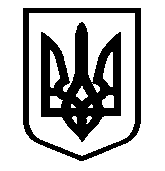 ДЕРЖАВНА СЛУЖБА УКРАЇНИ З ПИТАНЬ БЕЗПЕЧНОСТІ ХАРЧОВИХ ПРОДУКТІВ ТА ЗАХИСТУ СПОЖИВАЧІВГОЛОВНЕ УПРАВЛІННЯ ДЕРЖПРОДСПОЖИВСЛУЖБИВ ІВАНО-ФРАНКІВСЬКІЙ ОБЛАСТІ17.10.2018 р. 			Відповідальним за роботу офіційних веб – сайтів райдержадміністраційГоловам територіальних громад Івано-Франківської областіЗ метою інформування громадськості та доведення до широкого загалу , подаємо наступну актуальну інформацію.З 01.11.2018р. Головне управління Держпродспоживслужби в Івано-Франківській області, відповідно до визначеного плану заходів, розпочне   проведення  виїзних нарад  в сільських об’єднаних територіальних громадах області.         Дані заходи передбачатимуть:          - обговорення проблемних питань з керівниками ОТГ у сфері захисту прав споживачів та можливі шляхи їх вирішення;         - надання відповідальним працівникам ОТГ практичної допомоги при наданні послуг «центру надання адміністративних послуг» щодо прийому споживачів, оформленні заяв та повідомлень про небезпечну продукцію;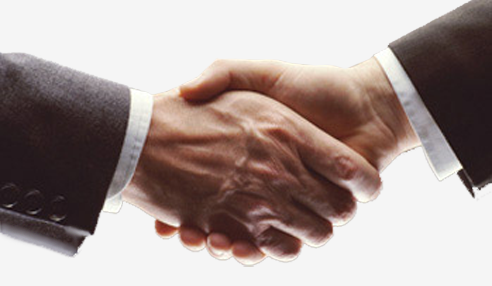          - прийом жителів ОТГ начальником управління захисту споживачів ГУ Держпродспоживслужби в Івано-Франківській області;         - взаємодія державних інспекторів  Держпродспоживслужби в Івано-Франківській областіта відповідальних осіб місцевого самоврядування в сфері реалізації державної політики захисту прав споживачів;          - реалізація механізму співпраці з органами місцевого самоврядування в частині контролю за дотриманням законодавства про рекламу та дотримання анти тютюнового законодавства;          - дотримання законодавства щодо порядку встановлення державних регульованих цін.       З графіком проведення  виїзних нарад  можна ознайомитись нижче.Графік проведення виїзних нарад вул Берегова, 24, м. Івано-Франківськ, 76019, код ЄДРПОУ 40309088 тел. 51-13-89, факс 51-13-92, ifdergprod@vetif.gov.ua№п/пНаселений пунктдата проведеннячас проведеннямісце проведення1.Городенківська міська рада01.11.201811.00адміністративне приміщення2.Білоберізька  ОТГ07.11.201811.00адміністративне приміщення 3.Більшівецька ОТГ14.11.201811.00адміністративне приміщення4.Верхнянська ОТГ29.11.201811.00адміністративне приміщення5.Ветвицька ОТГ11.12.201811.00адміністративне приміщення6.Космацька ОТГ18.12.201811.00адміністративне приміщення7.ОТГ м. Тлумач 29.01.201911.00адміністративне приміщення8.Матеєвецька ОТГ05.02.201911.00адміністративне приміщення  9.Нижньовербізька ОТГ12.02.201911.00адміністративне приміщення10.Печеніжинська ОТГ22.02.201911.00адміністративне приміщення11.П’ядицька ОТГ28.02.201911.00адміністративне приміщення12.ОТГ с. Дзвиняч05.03.201911.00адміністративне приміщення13.ОТГ с. Перерісль13.03.201911.00адміністративне приміщення14.ОТГ с. Спас21.03.201911.00адміністративне приміщення15.ОТГ с. Олеша27.03.201911.00адміністративне приміщення16.ОТГ с. Рожнів03.04.201911.00адміністративне приміщення17.ОТГ с. Ямниця12.04.201911.00адміністративне приміщення18.ОТГ смт. Брошнів-Осада18.04.201911.00адміністративне приміщення19.ОТГ смт. Войнилів07.05.201911.00адміністративне приміщення20.ОТГ смт. Заболотів16.05.201911.00адміністративне приміщення21.ОТГ смт. Делятин22.05.201911.00адміністративне приміщення22.ОТГ смт. Ланчин11.06.201911.00адміністративне приміщення24.ОТГ смт. Яблунів26.06.201911.00адміністративне приміщення25ОТГ с. Ст. Богородчани03.07.201911.00адміністративне приміщення